Julianna finds a £2 coin.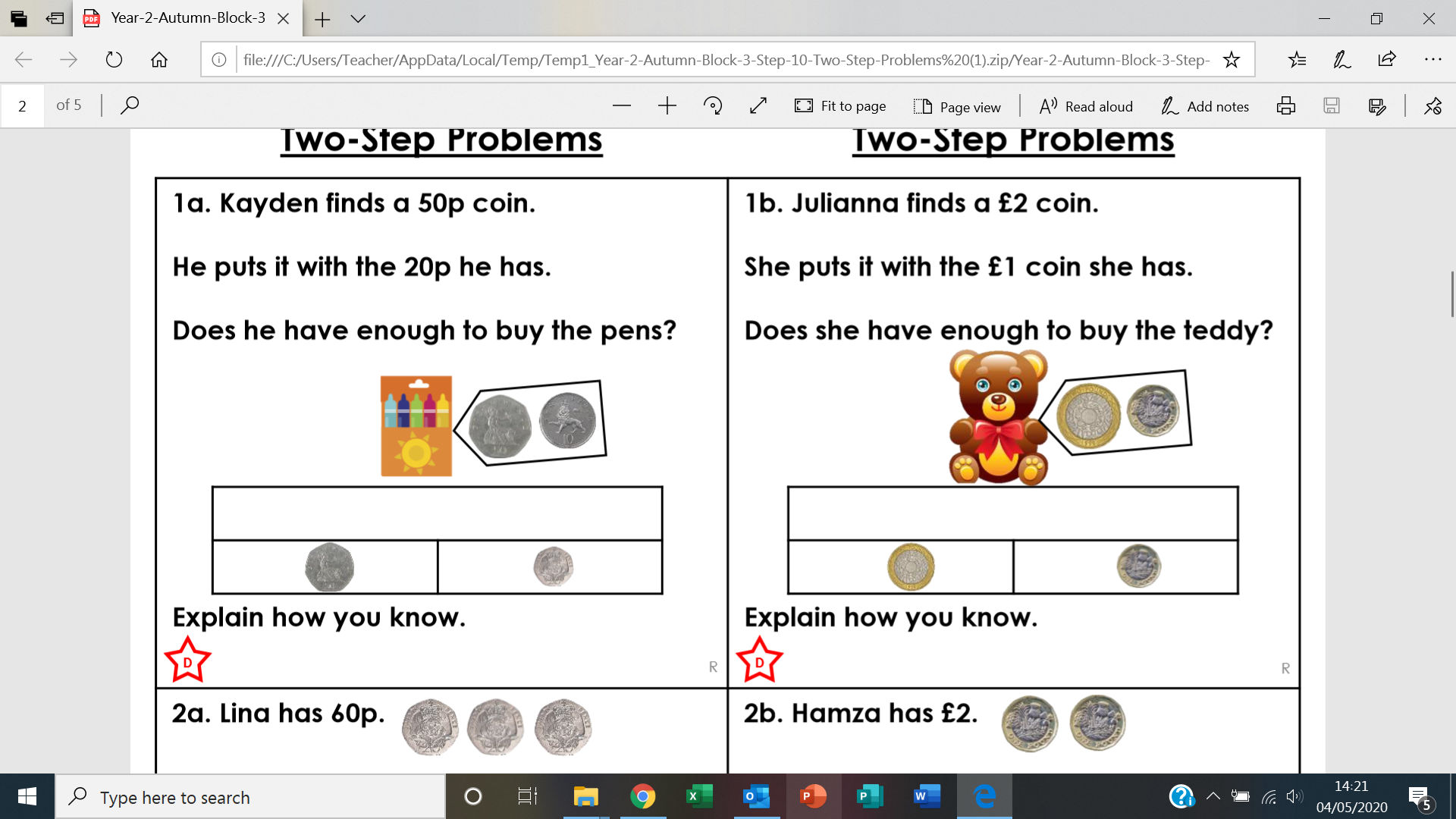 She puts it with the £1 coin she has.Does she have enough to buy the teddy?Explain how you know. 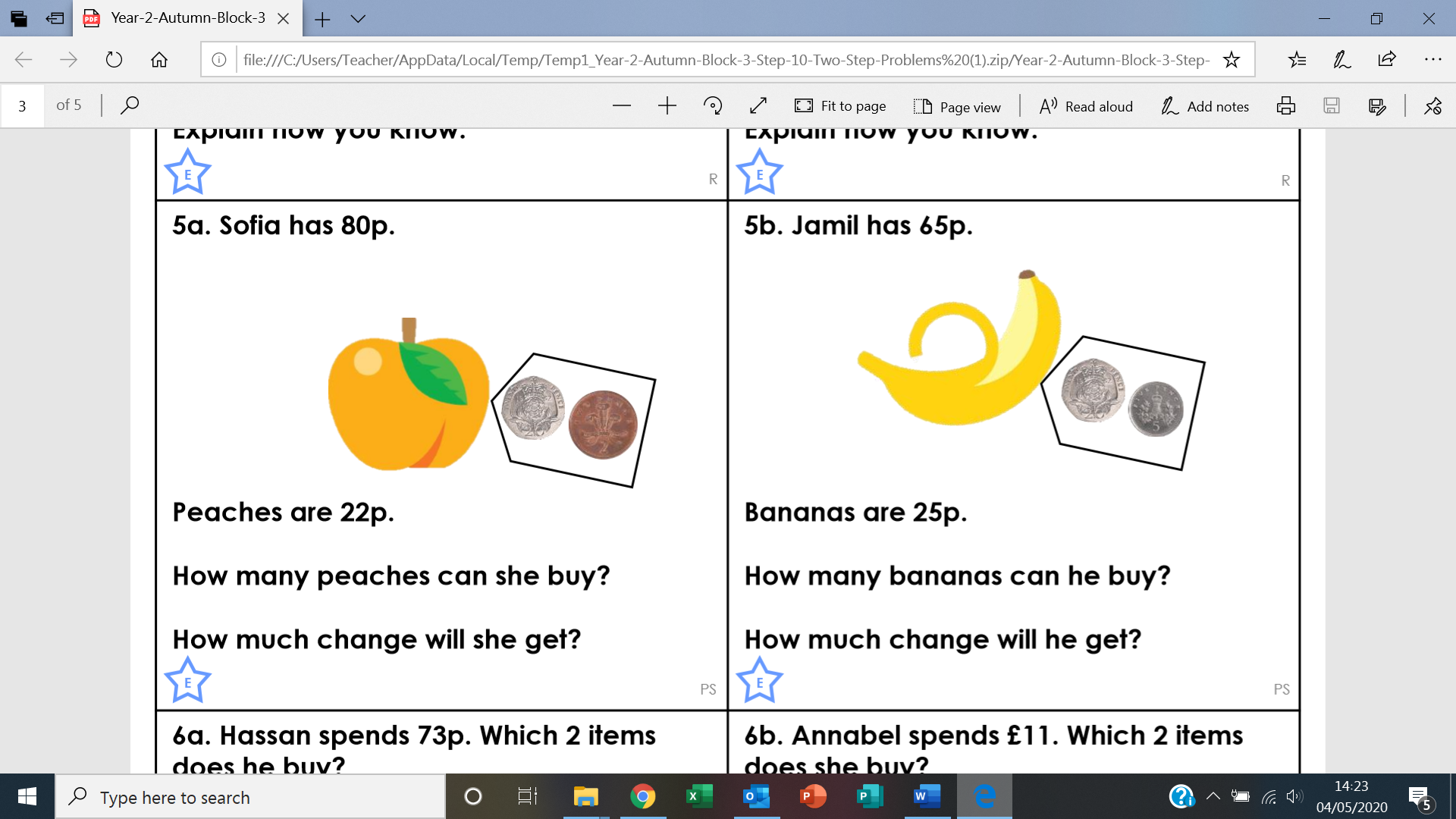 Jamil has 65p.Bananas are 25p.How many bananas can he buy?How much change will he get?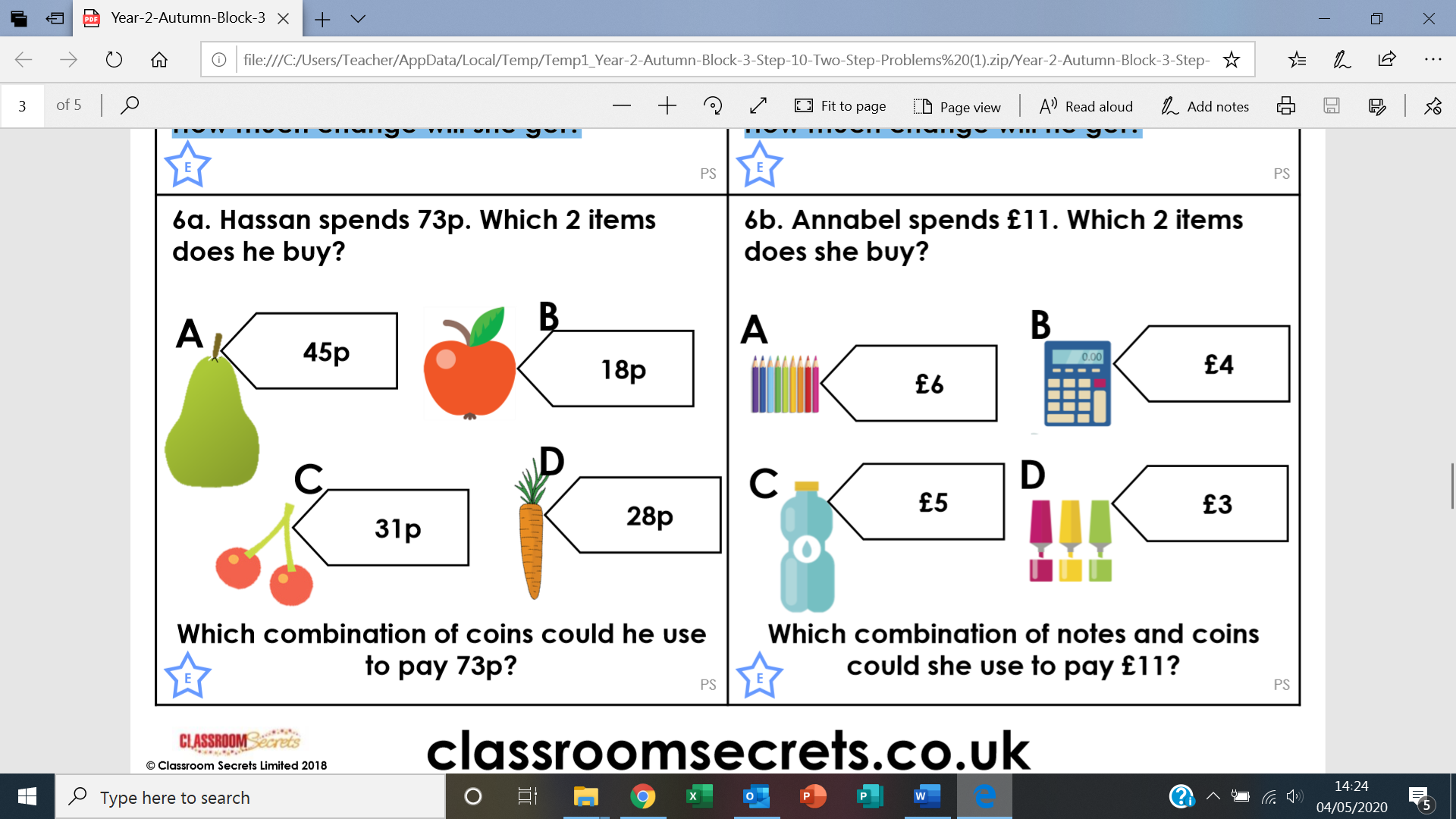 Hassan spends 73p. Which 2 items does he buy?Which combination of coins could he use to pay 73p?  Aisha has one 50p coin, two 20p coins, three 2p coins and two 1p coins.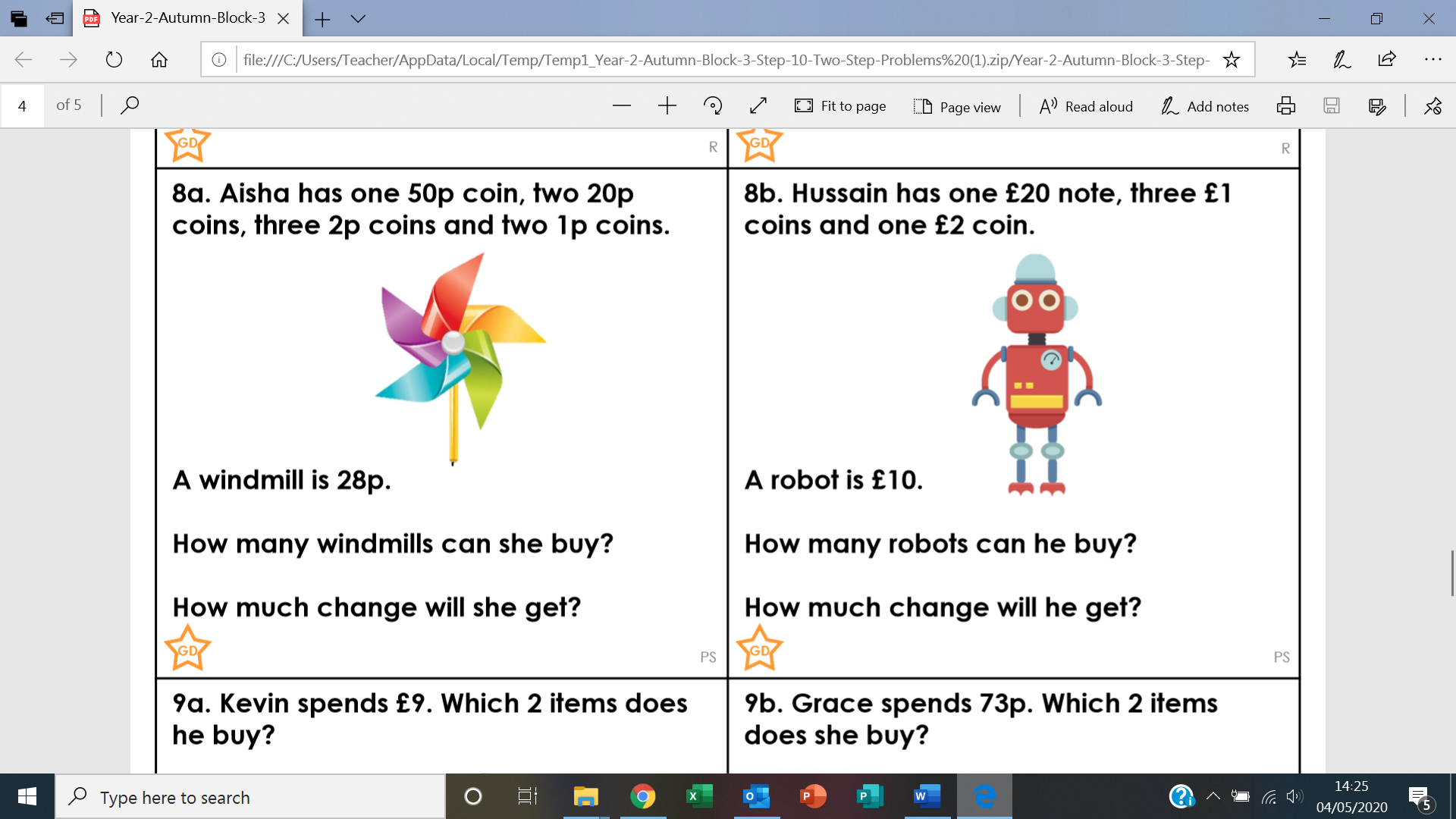 A windmill is 28p. How many windmills can she buy? How much change will she get?